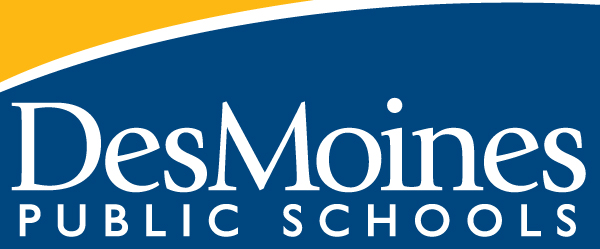 Introduction toMusic TheoryMUS153Standards Referenced Grading	page 2Topic 1: Pitch	page 3Topic 2: Rhythm	page 4Topic 3: Intervals and Triads	page 4Topic 4: Composition	page 5grading.dmschools.org 	performingarts.dmschools.orgStandards Referenced Grading BasicsThe teacher designs instructional activities that grow and measure a student’s skills in the elements identified on our topic scales. Each scale features many such skills and knowledges, also called learning targets. These are noted on the scale below with the letters (A, B, and C) and occur at Levels 2 and 3 of the scale. In the grade book, a specific learning activity could be marked as being 3A meaning that the task measured the A item at Level 3.When identifying a Topic Score, the teacher looks at all evidence for the topic. The table to the right shows which Topic Score is entered based on what the Bodies of Evidence show. Only scores of 4.0, 3.5, 3.0, 2.5, 2.0, 1.5, 1.0, and 0 can be entered as Topic Scores.Multiple OpportunitiesIt’s not about going back to do a retake, or back to redo something; it’s about going forward, continually scaffolding student learning through multiple opportunities, and noting that improved learning. Our curriculum builds upon itself. “Multiple opportunities” are about taking an assessment and connecting it to past topics. It’s about allowing students to demonstrate their learning multiple times in units subsequent to their current unit, or when learning is scaffolded into future units. Phase ModelThe Phase Model is an organizational curriculum model for SRG. Topics are arranged in sequence with the topic scale adjusting to account for the level of the learner. This allows for multiple-year topics. Once a student becomes proficient in the topic at a particular level, they change phase to continue to deepen their knowledge base. Topic 1: PitchTopic 2: RhythmTopic 3: Intervals and TriadsTopic 4: CompositionEvidence shows the student can...Topic ScoreDemonstrate all learning targets from Level 3 and Level 44.0Demonstrate all learning targets from Level 3 with partial success at Level 43.5Demonstrate all learning targets from Level 33.0Demonstrate some of the Level 3 learning targets2.5Demonstrate all learning targets from Level 2 but none of the learning targets from Level 32.0Demonstrate some of the Level 2 learning targets and none of the Level 3 learning targets1.5Demonstrate none of the learning targets from Level 2 or Level 31.0Produce no evidence appropriate to the learning targets at any level04-Exceding3-Meeting2-Developing4A: Models at a level above learning goal. 3A: Distinguish pitches in the grand staff.3B: Notate major scales.3C: Distinguish major key signatures. 4-Exceding3-Meeting2-Developing4A: Develop a strategy to lead sectional and rehearsal work.3A: Distinguish duration symbols and their respective beat values. 3B: Compose a rhythmic excerpt. 4-Exceding3-Meeting2-Developing4A: Models at a level above learning goal. 3A: Distinguish diatonic intervals. 3B: Distinguish diatonic triads. 3C: Analyze triads using diatonic Roman numerals. 4-Exceeding3-Meeting2-DevelopingPHASE I4A: Modeling at a level above learning goal.3A: Compose a melody following Common Practice Era melody writing considerations. 3B: Experiment with diatonic chords and decide the most appropriate chords to harmonize a melody. 